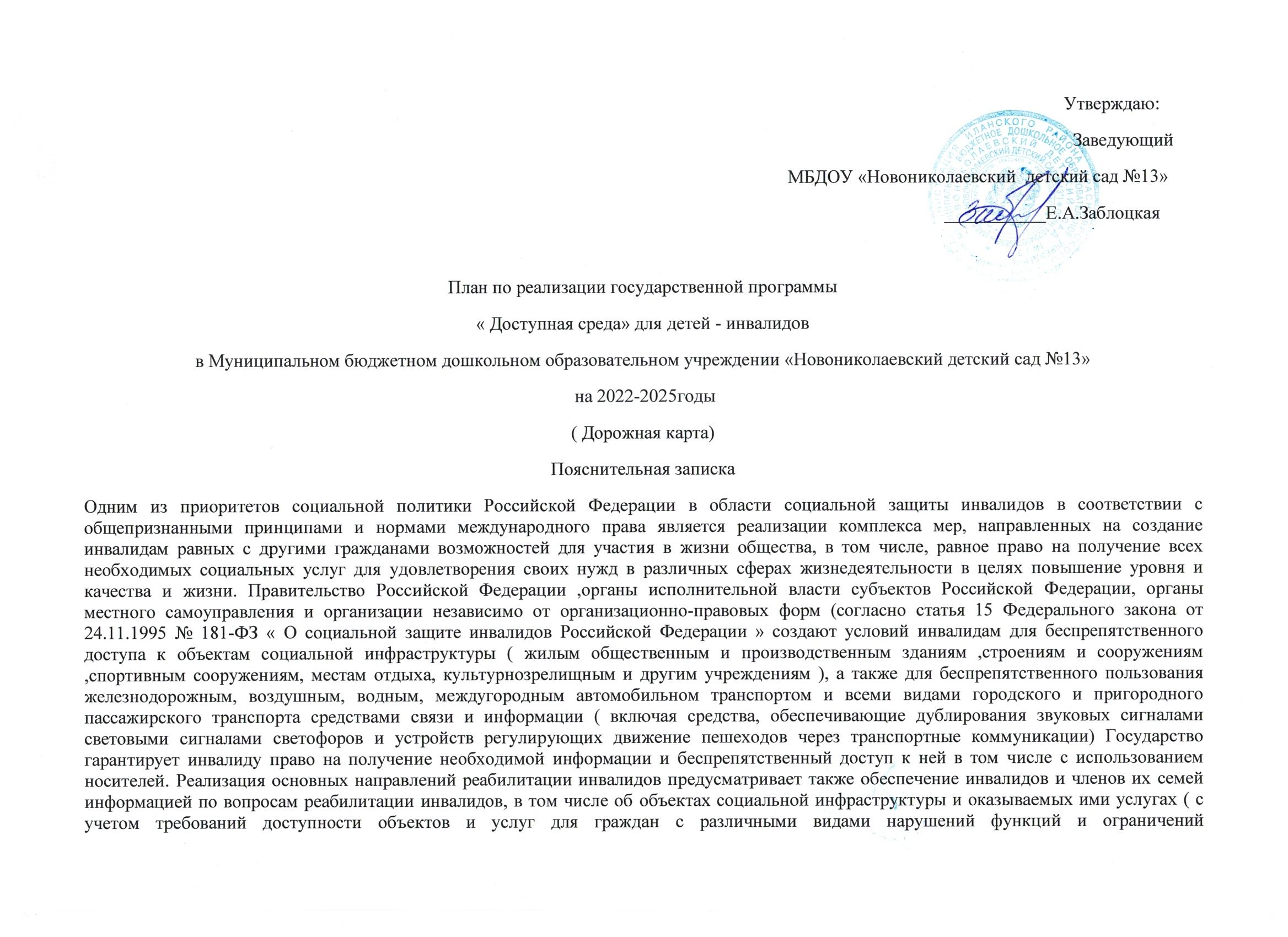 жизнедеятельности). Согласно Конференции «О правах инвалидов» ( ОНН,2006,ратифицирована Российской Федерацией 03.05.2012)для обеспечение инвалидам наравне с другими гражданами доступа к физическому окружению ( зданиям и сооружениям),транспорту, информации и связи, а также к другим объектам и услугам должен реализоваться комплекс мер, включая: выявление и устранение препятствий барьеров, мешающих доступности, которые, в частности распространяются на здания, дороги, транспорт и другие объекты, в том числе образовательные учреждение, жилые дома, медицинские учреждения и рабочие места, а также на информационные, коммуникационные и другие службы, включая электронные и экстренные службы. Таким образом, инклюзивный подход к образованию детей-инвалидов связан с социальным заказом общества и государства. В целом система обучения воспитания и социальной адаптации детей с ограниченными возможностями здоровья и детей-инвалидов использует потенциал общеобразовательных учреждений и ориентирована на наиболее часто встречающиеся проблемы ребенка. В связи с этим в МБДОУ «Новониколаевский детский сад №13» разработана дорожная карта объекта по повышению значений показаний доступности для инвалидов, которая сформирована на основе Паспорта доступности муниципального бюджетного дошкольного образовательного учреждения «Новониколаевский детский сад №13». Образовательная деятельность в МБДОУ «Новониколаевский детский сад №13» осуществляют педагоги дошкольных групп, музыкальный руководитель , учитель-логопед в соответствии с образовательной программой дошкольного образования и адаптированной образовательной программой дошкольного образования. МБДОУ «Новониколаевский детский сад №13» предоставляет услуги дошкольного образования для здоровых детей, детей с нарушениями речи, а также для детей - инвалидов в рамках инклюзивного образования посредствам реализации индивидуальных маршрутов педагогического сопровождения ребенка — инвалида, составленных в соответствии с образовательной программой дошкольного, а также в соответствии с диагнозом данного ребенка. «Дорожная карта» предусматривает реализации комплекса мероприятий по следующим основным направлениям: 1. Обеспечение доступности, повышение оперативности и эффективности предоставление образовательных услуг в рамках совершенствования системы реабилитации инвалидов в образовательном учреждении. В рамках указанного направления в ДОУ необходимо решить задачу по укреплению материально-технической базы для проведения комплексной педагогической и социальной реабилитации инвалидов. 2. Обеспечение устойчивого формирования доступной среды для инвалидов в образовательном учреждении. В рамках указанного направления в образовательном учреждении предполагаются: - проведение обследование доступной среды для инвалидов к объектам и услугам, предоставляемых детским сад; - размещение на официальном сайте учреждения информационных справочных пособий по формированию доступной среды и организации обучения инвалидов; - оснащение образовательного учреждения специальным, в том числе учебном оборудованием (в целях обеспечения физической доступности образовательного учреждения), для организации образования инвалидов.3. Создание условий доступности образования, в том числе создание без барьерной дошкольной среды для детейинвалидов дошкольной среды в МБДОУ «Новониколаевский детский сад №13» Данное направление предполагает: - создание системы и проведение мониторинга педагогического сопровождения и успешной социализации детейинвалидов и детей с ограниченными возможностями здоровья; -повышение эффективности педагогического сопровождения воспитывающихся в ДОУ; - создание в детском саду доступной образовательной среды для детей - инвалидов и детей ограниченными возможностями здоровья; - для обеспечение доступности зданий и сооружений необходимо решить задачу по приспособлению входных групп, пандусных съездов ,зон оказание услуг прилегающей территории; -разработка механизмов, обеспечивающихся доступность услуг в сфере образования для различных категорий детейинвалидов, в том числе по созданию без барьерной дошкольной среды; -разработка моделей реализации индивидуальной программы реабилитации ребенка-инвалида в части получения детьми-инвалидами образования в обычном образовательном учреждении; -проведение обучающих мероприятий для специалистов и педагогов по вопросам реализации индивидуальной программы реабилитации ребенка-инвалида в части получения детьми-инвалидами дошкольного образования; -осуществление сотрудничества с общественными организациями, инициирующими вопросами совместного образования детей-инвалидов в общеобразовательных учреждениях на принципах социального партнерства. 4.Программно-методического сопровождение образовательного процесса детей-инвалидов в различных образовательных моделях. 5.Создание условий для обеспечение качества образование детей-инвалидов в образовательном учреждении. Данное направление предполагает: - разработку системы мониторинга по оценке качества образование для детей инвалидов; - моделирование инфраструктурных компонентов и содержательного наполнения образовательной среды в условиях совместного образование; - проведение анализа действующих правоприменительных практик образования детей-инвалидов в различных образовательных моделях; -создание собственной системы дошкольного образование для детей с ОВЗ, состоящую из различных современных образовательных моделях, обеспечивающих свободу выбора образовательного маршрута. Предоставляемые услуги: 1.Прием заявлений от родителей( законных представителей) о зачисление ребенка -инвалида в МБДОУ «Новониколаевский детский сад №13» 2.Индивидуальная работа с детьми-инвалидами в рамках индивидуальной программы развития , разработанной педагогическими работниками детского сада в соответствии с образовательной программой МБДОУ «Новониколаевский детский сад №13» и диагнозом ребенка; 3. Оказание консультативной педагогической помощи ребенку - инвалиду и его родителям ( законным представителям); 4.Присмотр и уход за ребенком - инвалидам в течение дня и при организации режимных моментов ( умывание, раздевание, посещение туалетной комнаты и .т .д); 5.Содание адаптивной без барьерной предметно-развивающей среды для ребенка- инвалида.№Наименование мероприятийСрок реализацииОтветственные за мониторинг и достиженияФинансированиеОжидаемый результат ( по состоянию доступности)Запланированных показателей доступности для инвалидов объектов и услугРаздел I. Совершенствование нормативно-правовой базыРаздел I. Совершенствование нормативно-правовой базыРаздел I. Совершенствование нормативно-правовой базыИзучение законов РФ в области обеспеченья доступности для инвалидов объектов и заслугежегоднозаведующийВладение нормативной базойВыявление и составление базы данных детей -инвалидов и детей с ОВЗ в ДООежегоднозаведующийАртикуляция Приказ об утверждении плана мероприятий по созданию доступной среды, списка рабочей группы реализации плана мероприятийежегоднозаведующийПолучение качества образованияВнесение изменений в адаптированную основную образовательную программу для детей с ДЦПежегоднозаведующийКорректировка АООП получение качества образованияВнесение изменений в основную образовательную программу коррекционной деятельности детьми инвалидами в рамках инклюзивного образованияпо мере поступление детей-инвалидов в группызаведующийКорректировка ОПП ДОО Получение качества образованиеРазработка и утверждение рабочих программ педагогов в соответствии с адаптированной образовательной программой в рамках инклюзивного образованипо мере поступление детей-инвалидов в группызаведующийКорректировка рабочих программ Получение качества образованиеРазработка положения о рабочей группе Детского сада по обеспечению доступной среды для инвалидов2022Разработка и реализация плана мероприятий по обеспечению доступной среды для инвалидовВнесение изменений в должностных инструкции всем ответственным лицам по обеспечению доступной средыежегоднозаведующийКонкретизация деятельности пед. работников в организации работы с детьми- инвалидамиПодготовка сметной документации проведение ремонтных работежегоднозаведующийОтчетные документы Организована доступная средаПроведение экспертизы проектно-сменой документации на проведение ремонтных работРаздел П. Мероприятий по поэтапному повышению значений показателей доступности для инвалидов объектов инфраструктуры, транспортных средств, средств связи и информации, включая оборудование объектов необходимыми приспособлениямРаздел П. Мероприятий по поэтапному повышению значений показателей доступности для инвалидов объектов инфраструктуры, транспортных средств, средств связи и информации, включая оборудование объектов необходимыми приспособлениямРаздел П. Мероприятий по поэтапному повышению значений показателей доступности для инвалидов объектов инфраструктуры, транспортных средств, средств связи и информации, включая оборудование объектов необходимыми приспособлениямРаздел П. Мероприятий по поэтапному повышению значений показателей доступности для инвалидов объектов инфраструктуры, транспортных средств, средств связи и информации, включая оборудование объектов необходимыми приспособлениямРаздел П. Мероприятий по поэтапному повышению значений показателей доступности для инвалидов объектов инфраструктуры, транспортных средств, средств связи и информации, включая оборудование объектов необходимыми приспособлениямОрганизация и проведение ремонтных работ в детском садуРеализация. Государственной программы « Доступная среда»Администрация детского сада в рамках поступающих денежных средствСогласно сметных расчётовОбеспечение доступности объектов образованияРеконструкция крыльца: установка пандусов,поручней,реконструкция  детского туалета для инвалидов с ДЦП,установка звуковых регуляторов,приобритение таблицы Блайля и сопутствующие тактильные стенды.2025Администрация детского сада в рамках поступающих денежных средствСогласно сметных расчётовОбеспечение доступности объектов образованияКосметический ремонт помещение: покраска, побелкаежегодноСогласно сметных расчётовОбеспечение доступности объектов образованияМаркировка крайних ступеней лестницОбеспечение доступности объектов образованияРаздел III . Мероприятий по поэтапному повышению значений показателей доступности предоставляемых инвалидам услуг с учетом имеющихся у них нарушенных , а также по оказанию им помощи в преодолении барьеров препятствующих пользованию объектами и услугамиРаздел III . Мероприятий по поэтапному повышению значений показателей доступности предоставляемых инвалидам услуг с учетом имеющихся у них нарушенных , а также по оказанию им помощи в преодолении барьеров препятствующих пользованию объектами и услугамиРаздел III . Мероприятий по поэтапному повышению значений показателей доступности предоставляемых инвалидам услуг с учетом имеющихся у них нарушенных , а также по оказанию им помощи в преодолении барьеров препятствующих пользованию объектами и услугамиРаздел III . Мероприятий по поэтапному повышению значений показателей доступности предоставляемых инвалидам услуг с учетом имеющихся у них нарушенных , а также по оказанию им помощи в преодолении барьеров препятствующих пользованию объектами и услугамиРаздел III . Мероприятий по поэтапному повышению значений показателей доступности предоставляемых инвалидам услуг с учетом имеющихся у них нарушенных , а также по оказанию им помощи в преодолении барьеров препятствующих пользованию объектами и услугамиОснащение музыкально -физкультурных уголков реабилитационным оборудованием2023-2025Администрация детского сада в рамках поступающих денежных средствСогласно сметных расчётовОбеспечение доступности предоставляемых услуг инвалидамОснащение специальным реабилитационным компьютерным оборудованием для организации коррекционной работы с детьми ДЦП2023-2024Администрация детского сада в рамках поступающих денежных средствСогласно сметных расчётовОбеспечение доступности предоставляемых услуг инвалидамОрганизация обучение детей в соответствии с индивидуальными программами реабилитацииПостоянно при поступлении таких детейАдминистрация детского сада в рамках поступающих денежных средствОбеспечение доступности предоставляемых услуг инвалидамРаздел IV . Мероприятия по инструктирования или обучению специалистов , работающих с инвалидами , по вопросам , связанным с обеспечением доступности для них объектов , услуг и оказание помощи в их использовании или получении ( доступа к ним )Раздел IV . Мероприятия по инструктирования или обучению специалистов , работающих с инвалидами , по вопросам , связанным с обеспечением доступности для них объектов , услуг и оказание помощи в их использовании или получении ( доступа к ним )Раздел IV . Мероприятия по инструктирования или обучению специалистов , работающих с инвалидами , по вопросам , связанным с обеспечением доступности для них объектов , услуг и оказание помощи в их использовании или получении ( доступа к ним )Раздел IV . Мероприятия по инструктирования или обучению специалистов , работающих с инвалидами , по вопросам , связанным с обеспечением доступности для них объектов , услуг и оказание помощи в их использовании или получении ( доступа к ним )Раздел IV . Мероприятия по инструктирования или обучению специалистов , работающих с инвалидами , по вопросам , связанным с обеспечением доступности для них объектов , услуг и оказание помощи в их использовании или получении ( доступа к ним )Обеспечение курсовой подготовке и переподготовке педагогических кадров по организации и обеспечение образования детей с ДЦП и в рамках инклюзивного образованиеСогласно графика обученияЗаведующий,ст.воспитательПовышение качества знаний специалистов, работающих с детьми - инвалидами по вопросам , связанным с обеспечением доступности для них объектов , услуг и оказание помощи в их использовании или получении ( доступа к ним)Проведение семинаров, круглых столов по теме « Доступная средапостоянноЗаведующий,ст.воспитательПовышение профессионального уровня педагогических работниковИнструктирование или обучение специалистов, работающих с инвалидами , по вопросам , связанным с обеспечением доступности для них объектов и услуг и оказание помощи в их использовании или получении ( доступа к ним)постоянноАдминистрация детского садаПовышение профессионального уровня педагогических работников